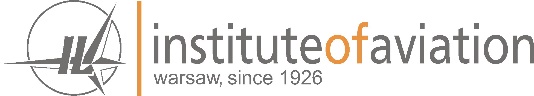 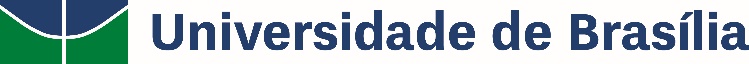 REGISTRATION FORM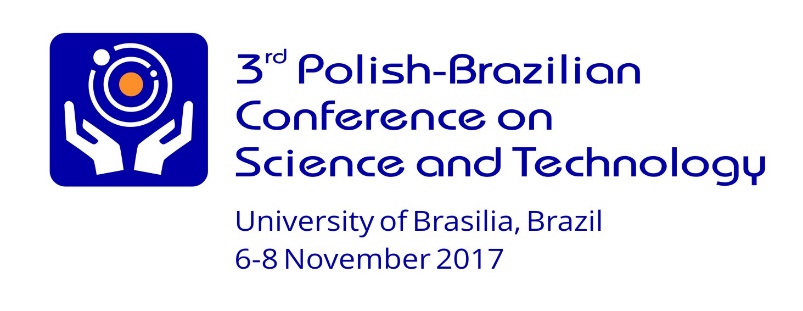 The Registration Form is intended for one person only. In order to participate in the Conference, please submit your completed the Registration Form by e-mail to: pbc@ilot.edu.pl or by regular post to the correspondence address provided. * the field is requiredParticipation in the Conference (tick where necessary):		- Submission of abstract, presentation of paper and publication 			
after acceptance by the Organizing Committee 

- Submission of abstract and publication of paper (without presentation)	 	after acceptance by the Organizing Committee
- Participation in the Conference (without submission of paper)				Proposed title of paper (concerns persons submitting abstracts for presentation) …………………………………………………………………………………………………................................................…………………………………………………………………………………………………................................................If you suffer from any allergies or you have any dietary restrictions please inform us…………………………………………………………………………………….……………………………………….………………..
Postal address:Polish-Brazilian Conference Bureau
Instytut Lotnictwa, al. Krakowska 110/114, 02-256 WarszawaName*Surname*Scientific TitlePositionName of Institution and address*E-mail address *Contact Telephone No.*